АКТобщественной проверкина основании плана работы Общественной палаты г.о. Королев,в рамках проведения системного и комплексного общественного контроля,проведен общественный контроль комплексного благоустройства дворовой территории по адресу пр. Королева, дом 11АСроки проведения общественного контроля: 18.12.2019 г.Основания для проведения общественной проверки: план работы Общественной палаты г.о. КоролевФорма общественного контроля: общественный мониторингПредмет общественной проверки: благоустройство дворовой территории Состав группы общественного контроля:Члены комиссии «по ЖКХ, капитальному ремонту, контролю за качеством работы управляющих компаний, архитектуре, архитектурному облику городов, благоустройству территорий, дорожному хозяйству и транспорту» Общественной палаты г.о.Королев: Белозерова Маргарита Нурлаяновна – председатель комиссииЯкимова Варвара Владиславовна – член комиссииГруппа общественного контроля в рамках реализации программы Губернатора «Формирование комфортной городской среды» провела мониторинг комплексного благоустройства дворовой территории по адресу пр. Королева, д.№11А.Проверка показала: в рамках формирования комфортной городской среды на прилегающей к МКД территории проведены работы по ремонту дорожных покрытий, обустроены парковочные пространства, произведена укладка нового асфальтового покрытия к подъездам МКД, приведены в нормативное состояние пешеходные дорожки, в том числе с учетом доступности для маломобильных групп населения. Общее дворовое пространство включает детский игровой городок, на котором установлены малые игровые и спортивные формы, создана комфортная среда для маленьких жителей. Площадка имеет современный дизайн, обустроена ярким прорезиненным покрытием, на котором расставлены скамейки и урны для раздельного сбора мусора. Территория площадки отделена от общедомовой территории ограждением. Жители дома довольны комплексным благоустройством своей территории.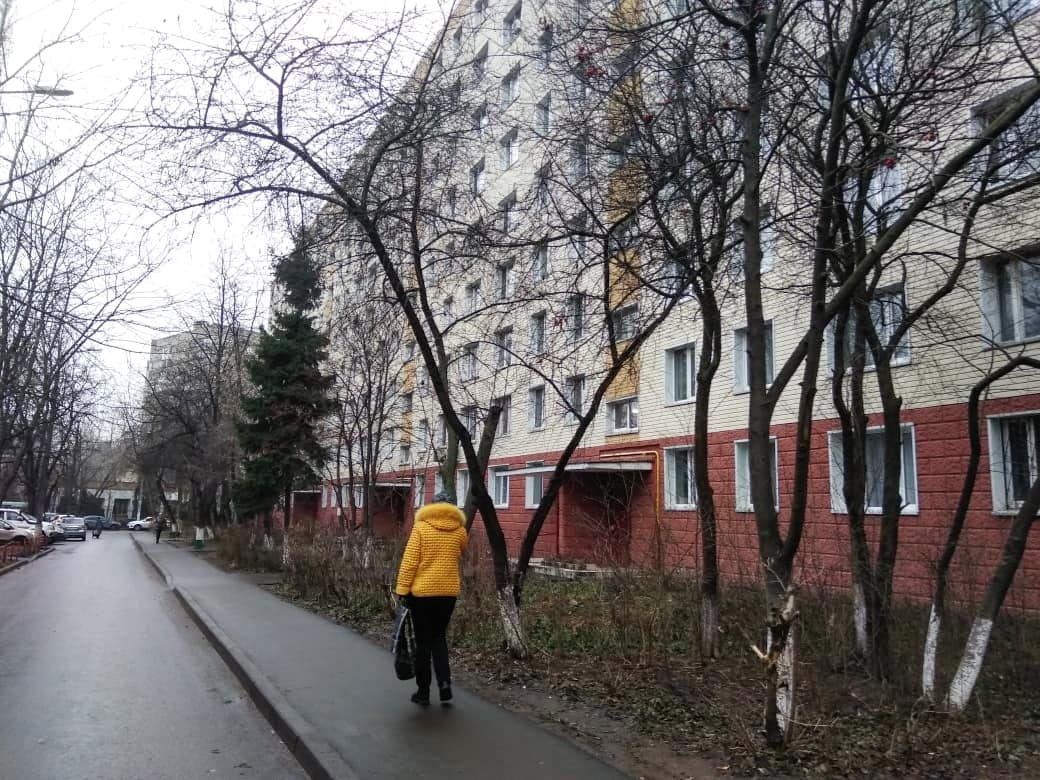 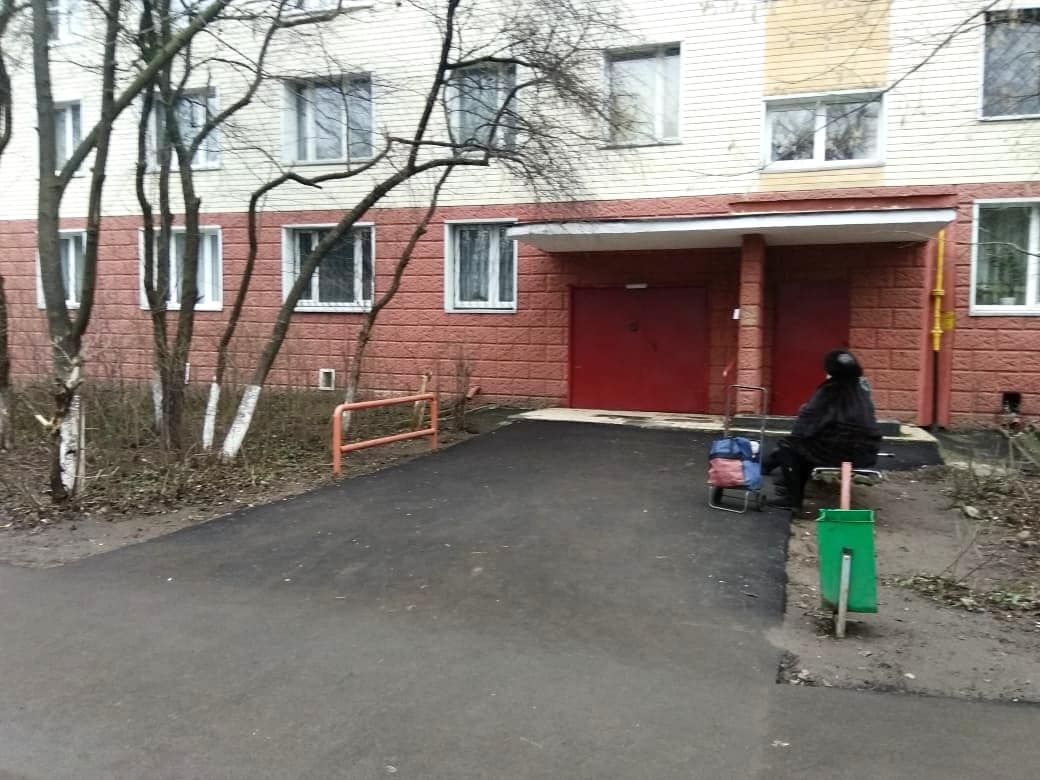 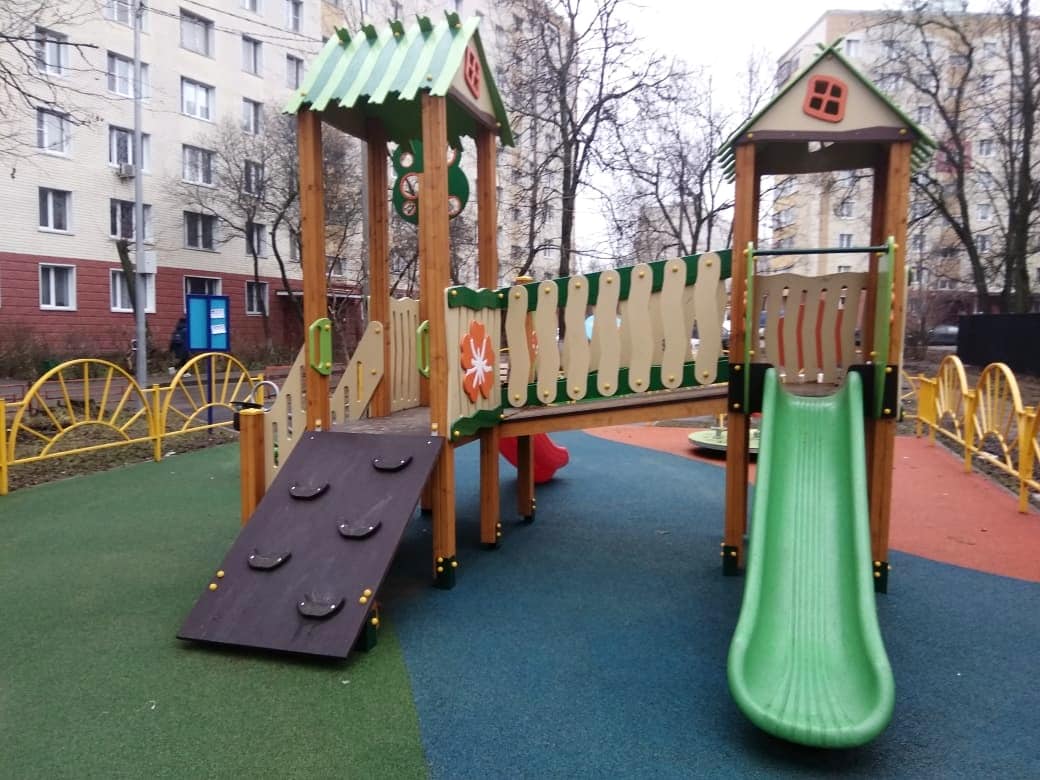 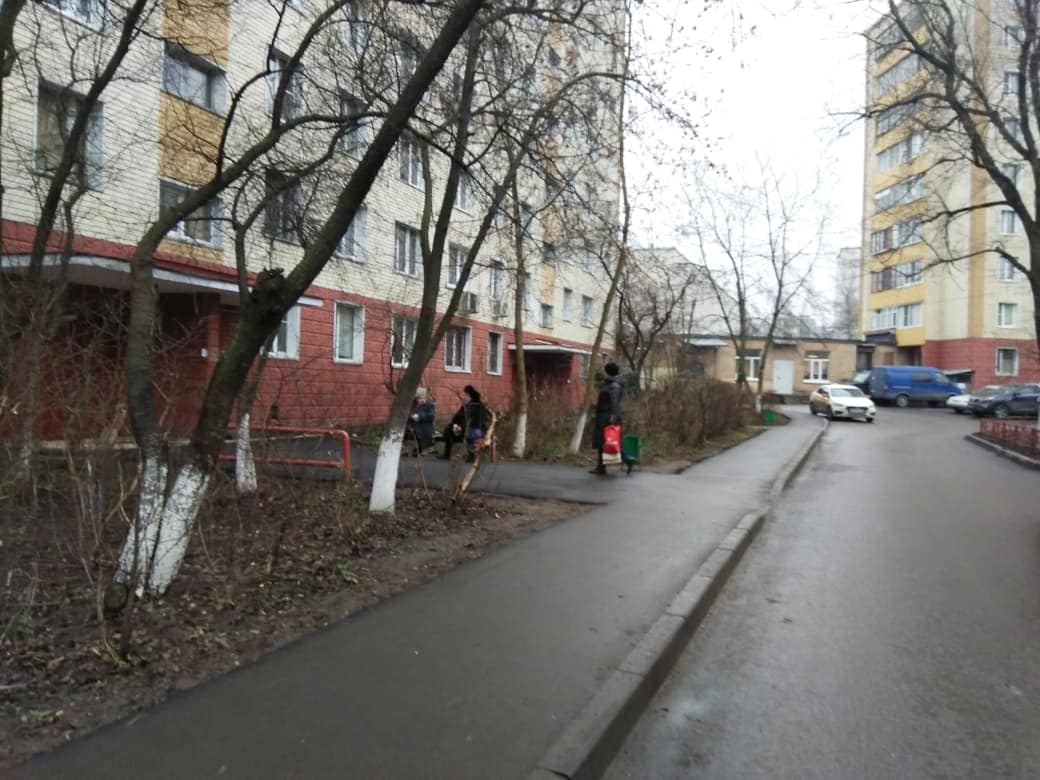 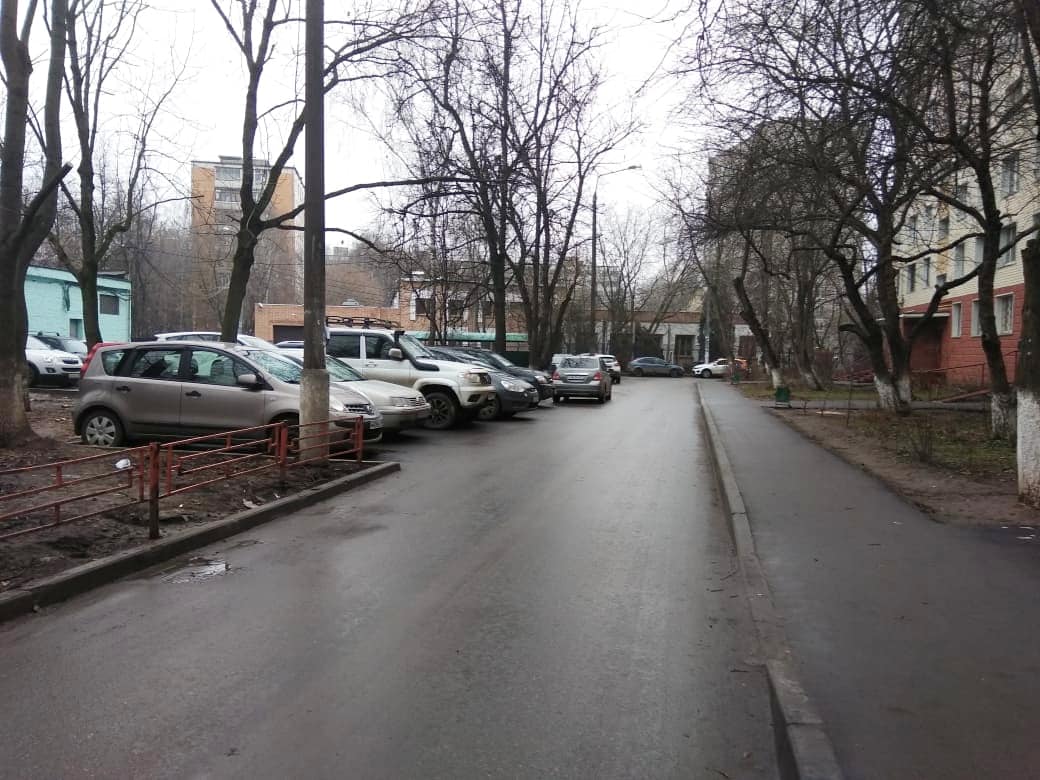 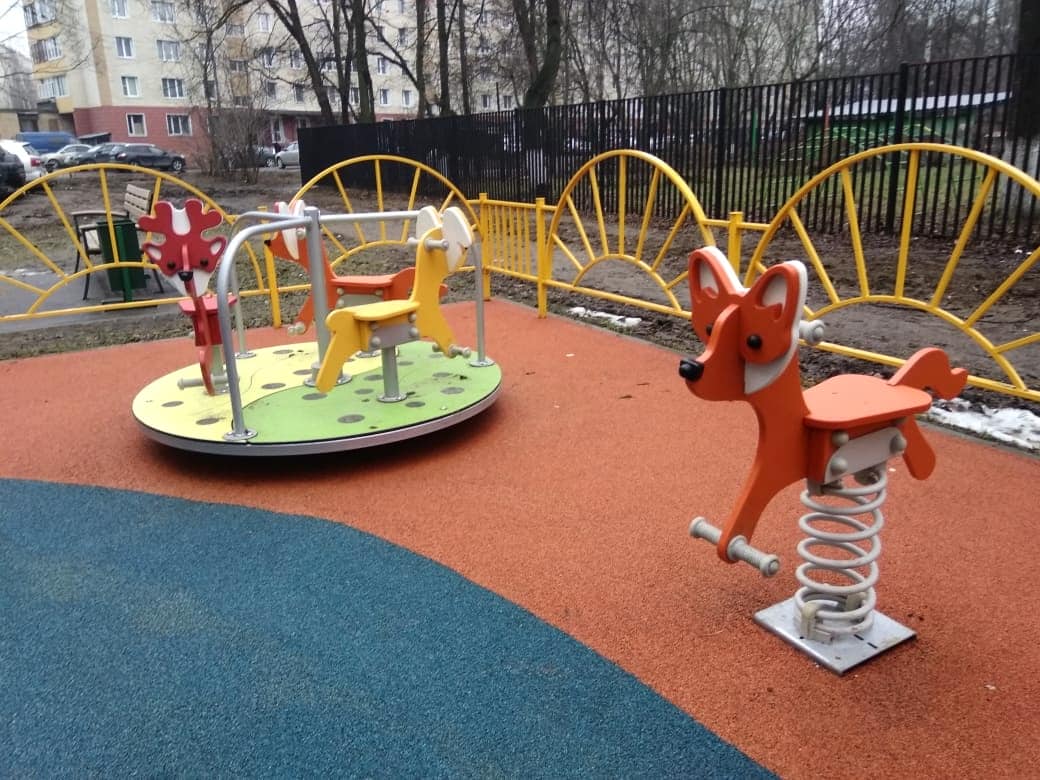 «УТВЕРЖДЕНО»Решением Совета Общественной палаты г.о. Королев Московской областиот 19.11.2019 протокол № 23Председатель комиссии «по ЖКХ, капитальному ремонту, контролю за качеством работы управляющих компаний, архитектуре, архитектурному облику городов, благоустройству территорий, дорожному хозяйству и транспорту» Общественной палаты г.о.Королев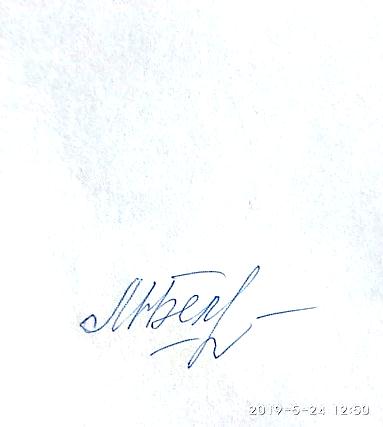 М.Н. Белозерова